SEZNAM POPOLDANSKIH AKTIVNOSTI ZA OPBČETRTEK, 14. 5. 2020LETEČI PTIČEKhttps://www.pinterest.com/pin/794885402971393335/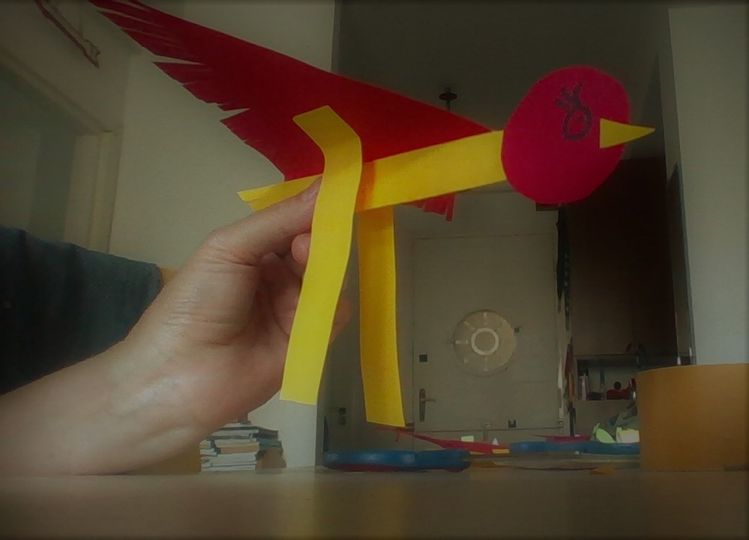 Čas za nalogo Dokončaš in dopolniš, kar ti manjka.UstvarjanjeLeteči ptiček